初2019届化学中考模拟试题（一）姓名：___________班级：___________相对原子质量：Ca-40  C-12  O-16  H-1 Cl-35.5   Na-23一、单选题1．下列物质的用途体现物质的物理性质的是（）A．盐酸用于除铁锈B．氢氧化钠用于除油污C．浓硫酸用于干燥二氧化碳气体D．氢氧化钙用于改良酸性土壤2．钙是构成人体骨骼和牙齿的重要组分．这里的“钙”是指A．钙元素    B．钙原子    C．钙单质    D．钙离子3．下列说法中正确的是（）A．同种元素组成的物质不一定是单质B．氧气、二氧化锰、二氧化碳中都含有氧分子C．合金中至少含有两种金属D．任何饱和溶液，在温度升高时，一定变成不饱和溶液4．根据所学过的化学知识，判断下列说法错误的是（）A．体温计中的水银不是银，而是金属汞B．蒸馒头用的纯碱不是盐，而是碱C．合金不是合成材料，而是金属材料D．铂金不是金，而是铂5．钾在元素周期表中信息如右图。下列有关钾元素的说法中，不正确的是（）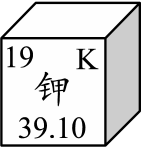 A．原子序数是19B．元素符号为KC．相对原子质量是39.10 D．钾原子的核外电子数为396．下列四个实验设计了两种方案，两种方案均正确的是（  ）7．酚酞是常用的酸碱指示剂，化学式为C20H14O4 ，下列关于酚酞的说法正确的是（）A．酚酞使氢氧化钠溶液显红色B．酚酞中碳、氢、氧三种元素的质量比为20:14:4 C．酚酞是由20个碳原子、14个氢原子和4个氧原子构成的D．酚酞是含氧化合物，但不是氧化物8．下列实验操作不能达到目的的是（）9．“归纳整理”是一种很好的学习方法。下面是同学们在复习中梳理得到的一组图象，其中图象与实验表述不一致的是（）A．向等质量、等质量分数的稀硫酸中分别加入足量镁和铝B．一定温度下，向不饱和KNO3溶液中加入KNO3固体C．高温煅烧一定质量的石灰石D．等质量锌、铁与足量的稀盐酸反应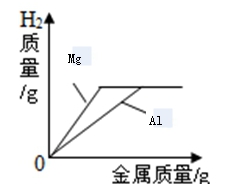 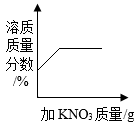 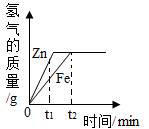 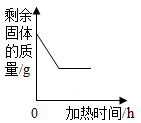 10．乙烯是从石油炼制工厂和石油化工厂所生产的气体里分离出来的，乙烯的产量是衡量一个国家石油化工发展水平的标志。乙烯（C2H4）是一种重要的工业原料，在化学工业上有着重要的用途。乙烯完全燃烧的微观示意图如图所示，则下列说法中，不合理的是（    ）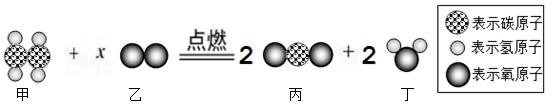 A．该反应属于氧化反应	B．参加反应的甲、乙两物质量比为 7:8C．图示中 x 的数值是 3	D．反应前后氧元素的化合价发生了改变11．将一定质量的铁粉加入 HCl、ZnCl2和 CuCl2的混合溶液中，充分反应后过滤，得到滤液M 和滤渣 N。下列有关判断中，不正确的是（  ）A．滤液 M 中存在 Zn2+B．滤液 M 中至少含 2 种金属阳离子C．滤渣 N 中含有 Cu 和 ZnD．滤渣 N 的质量可能等于加入铁粉的质量12．下图所示的四个实验中，得出的结论不正确的是（　　）13．a、b、c三种物质的溶解度曲线如下图所示。取t2℃的a、b、c三种物质的饱和溶液，分别蒸发等质量的水后恢复至t2℃，再降温到t1℃。下列说法不正确的是（）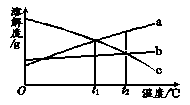 A．降温至t2℃时，三种溶液一定都是饱和溶液B．原饱和溶液中，溶质的质量分数一定是a>b=cC．恢复至t2℃时，析出溶质的质量一定是a>b=cD．降温至t1℃， 三种溶液中溶质的质量分数一定a=c>b14．在圆底烧瓶中充满CO2，通过注射器向瓶中分别加入同体积水和NaOH溶液。利用传感器得到的气压变化如图所示。下列说法错误的是（）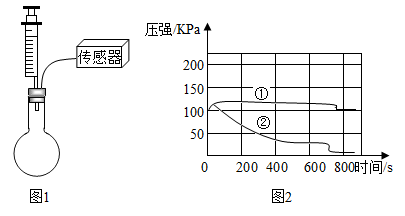 A．曲线②表示NaOH与CO2发生的反应B．该实验不能证明NaOH与CO2发生了化学反应C．刚开始压强增大是因为加入液体后气体被压缩D．800s时，曲线①表示的溶液显酸性二、填空题（19分）15．请用化学用语填空（1）两个氦原子_____；（2）2个镁离子_____；（3）保持氢气化学性质的粒子_____；（4）碳可以与浓硫酸在加热的条件下发生如下反应：C+2H2SO4（浓）CO2+2X+2H2O其中X的化学式_____。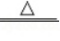 16．人们通过各种方法对食品进行防腐保鲜。（1）由于氮气____________，因此常用作食品包装袋中的填充气。（2）铁粉被称为“双吸剂”，常用于食品保鲜，其原因是________。（3）蔬菜可用热风蒸干水分的方法来防腐，水蒸发过程中发生变化的是_________。A．分子质量     B．分子种类     C．分子间隔17．材料是时代进步的重要标志，复合材料是新型材料研制的重要发展方向．(1)生活垃圾中的塑料矿泉水瓶、塑料袋属于(填“金属材料”、“有机合成高分子”)_____；目前超市不再免费提供塑料袋，此做法解决的环境问题是_____．(2)衣服通常是由纤维织成，常见的纤维有棉花、羊毛、涤纶等．其中属于合成纤维的是_____；燃烧后能闻到烧焦羽毛气味的是_____．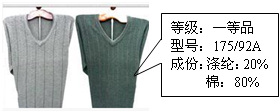 18．课外小组参观某钢铁公司时，对冶铁和炼钢工艺有了新的认识。已知：生铁的含碳量高于钢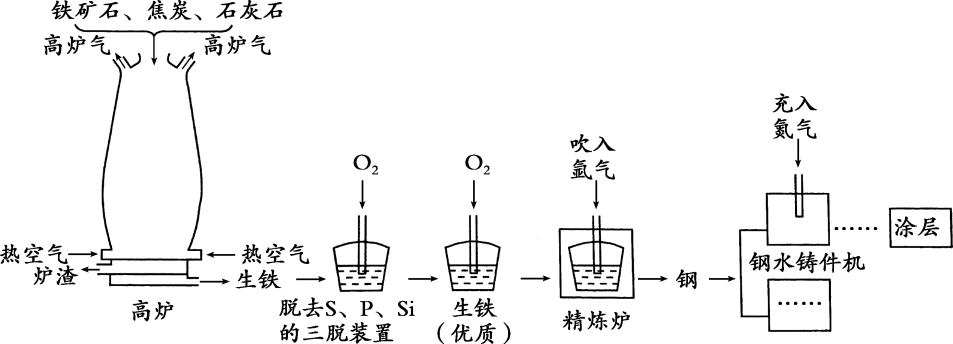 （1）高炉中一氧化碳还原赤铁矿炼铁的化学方程式为_____________。（2）三脱装置中发生反应的化学方程式为_______________（写出1个即可）。（3）向精炼炉中吹入氩气使钢水循环流动，各成分均匀混合，相当于化学实验中______（填仪器名称）的作用。（4）在钢水铸件机中，高温钢加工成钢制零件时，充入氮气的作用是___________。19．海洋中蕴含丰富的资源。（1）海水淡化是解决淡水不足的重要方法。下列净水方法中，可以使海水变为淡水的是（填字母序号）。A．过滤       B．吸附     C． 沉降       D． 蒸馏（2）下图是采用膜分离技术的海水淡化装置，加压后，只有水分子可以通过淡化膜，其他粒子不能通过淡化膜。加压前后，装置右侧海水中，下列各量减小的是。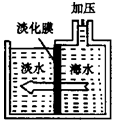 ①溶质质量分数  ②溶剂质量   ③溶液质量    ④溶质质量三、计算题（6分）20．取22.2克石灰石样品，放入盛有146克稀盐酸的烧杯中，石灰石中的碳酸钙与盐酸均恰好完全反应（杂质不反应也难溶于水），烧杯内物质质量变为159.4克。求：（1）生成二氧化碳的质量。（2）反应后所得溶液的质量。四、流程题21（4分）．构建知识网络是一种重要的学习方法。如图是一定条件下相关物质的转化关系，其中A为红棕色固体，G是浅绿色溶液，B、C、E、F均是初中常见的无色、无味的纯净气体。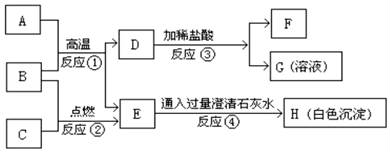 写出符合反应的化学方程式：①_____；②_____；③_____；④_____。22（8分）．氯化钠是日常生活中的必需品。某氯化钠样品中除含氯化钠外，还含有少量的CaCl2、MgCl2以及不溶性杂质。以下是提纯该样品的流程图。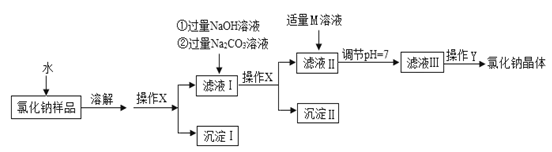 请回答：(1)操作X中，需要用到的玻璃仪器有烧杯、玻璃棒、__________。(2)加入NaOH溶液可除去的阳离子是_______________(填离子符号)，该反应的化学方程式为________________。(3)加入Na2CO3溶液的目的是_____，得到的滤液Ⅱ中的溶质所含阴离子有__________。(4)M的化学式为________________。(5)操作Y中要用到玻璃棒，其作用是_____________________。23（13分）．结合下列化学实验装置，回答有关问题。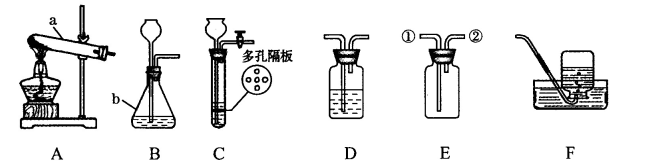 （1）写出图中标有字母的仪器的名称：a___________，b___________。（2）实验室用氯酸钾制取氧气应选择的发生装置是__________ (填代号)，可用___________法收集氧气。制得的氧气用来做如右下图所示的实验，发现H中铁丝不燃烧，其原因是__________。写出G中反应的化学方程式__________________。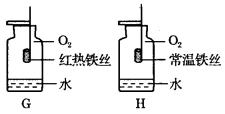 （3）实验室制取二氧化碳常用的药品是__________，若用装置E收集二氧化碳，则气体应从__________(填“①”或“②”)端进入；若要获得干燥的二氧化碳，可将装置B和装置D用胶皮管连接，并在装置D中盛放__________(填物质名称)试剂。实验室制取氢气的化学方程式为：___________________________________。（4）实验室常用装置C代替装置B制取气体，装置C的优点是_________ 。五、科学探究题（8分）24．小华在自家厨房中发现一袋未开封的白色粉末状食用物，包装袋上的字迹不太清楚，于是他带到化学实验室和小组同学一起探究其成分。（提出问题）包装袋内的白色粉末到底是什么物质？（猜想假设）猜想1：可能是食盐；猜想2：可能是淀粉；猜想3：可能是纯碱(化学式为_______)；    猜想4：可能是小苏打。（资料查阅）(1)有关物质的信息如下：(2)碳酸氢钠受热易分解生成碳酸钠和二氧化碳等，碳酸钠受热不分解。（实验探究） (1)小彤取样品放入适量的水中，搅拌形成了无色溶液，于是她排除了猜想_____。(2)小青取上述少量溶液，向其中滴加酚酞试液，溶液变红，他推断出该白色粉末一定不是猜想___。小华由此现象认为猜想3正确，但小组成员都认为小华的结论不严密，理由是__。（交流提升）成员认为可以通过加热或定量实验来确定粉末的组成。于是该小组又进行了下面的实验：（反思拓展）小苏打也可用作治疗胃酸过多的药剂，反应的原理为_______(用化学方程式表示）初2019届化学中考模拟试题（一）参考答案1．C  2．A   3．A   4．B   5．D  6．D   7．D   8．D  9．D  10．B11．C   12．C   13．D  14．B15．2He    2Mg2+    H2    SO2    16．化学性质稳定    吸收水和氧气    C    17．有机合成高分子    白色污染    涤纶    羊毛    18．3CO+Fe2O3 高温 2Fe+3CO2    S+O2 点燃 SO2 或4P+5O2 点燃 2P2O5    玻璃棒    防止高温条件下铁被氧化    19．（1）D       （2）②③20．（1）根据质量守恒定律可知，生成二氧化碳的质量为：146g+22.2g﹣159.4g＝8.8g；（2）设石灰石中碳酸钙的质量为x。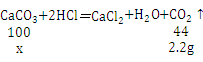  x＝20g反应后溶液的总质量为＝159.4g﹣(22.2g﹣20g)＝157.2g。答案：（1）产生二氧化碳的质量是8.8g；（2）反应后溶液的总质量为157.2g。21．        Fe+2HCl═FeCl2+H2↑   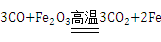 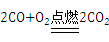  Ca（OH）2+CO2═CaCO3↓+H2O    22．  漏斗  Mg2+  2NaOH+MgCl2 == Mg(OH)2↓ + 2NaCl   除去滤液中的CaCl2 (或Ca2+)  Cl- 、 OH- 、CO32-  HCl  搅拌，防止局部过热，液滴飞溅23．试管   锥形瓶    A   排水法或向上排空气法    H中铁丝的温度未达到着火点（或氧气的浓度较低）  3Fe+2O2Fe3O4     大理石(或石灰石)与稀盐酸   ①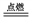 浓硫酸可以随时控制反应的发生与停止   Zn+H2SO4====ZnSO4+H2↑24．Na2CO3    2    1    小苏打溶液显碱性，也能使无色酚酞变红    澄清石灰水变浑浊    有固体剩余    NaHCO3+HCl=NaCl+H2O+CO2↑    选项实验目的方法一方法二A证明集气瓶中盛装二氧化碳气体伸入燃着的木条倒入澄清石灰水B检验氯化钠中含有氢氧化钠滴加酚酞溶液加入盐酸C除去氯化钠溶液中的碳酸钠加入适量盐酸加入适量澄清石灰水，过滤D检验CO中含有少量的CO2通入澄清石灰水澄清石灰水通入紫色石蕊试液选项实验目的实验设计A鉴别纯碱溶液与烧碱溶液滴加稀盐酸B鉴别固体和加熟石灰研磨，闻气味C区分腈纶、羊毛线点燃，闻燃烧产生的气味D除去氧化钙中混有的碳酸钙加水溶解，过滤编号ABCD实验设计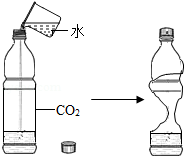 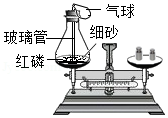 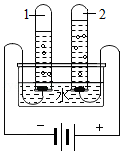 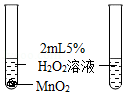 实验结论二氧化碳能溶于水化学反应前后物质的总质量不变水是由氢气和氧气组成MnO2能加快H2O2反应速率物质氯化钠纯碱小苏打常温下的溶解度／g3621.59.6常温下稀溶液的pH7119方案实验操作实验现象实验结论1．加热法取一定量的样品于试管中，加热，将产生的气体通入澄清的石灰水___猜想4正确2．定量法取15g样品，加入100mL常温下的水，搅拌___猜想4正确